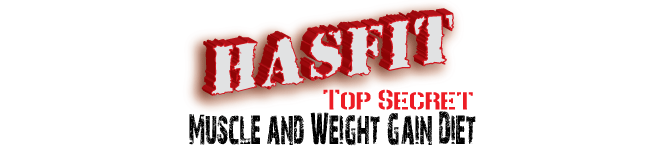 To your health and happiness,Joshua “Coach” KozakIf You Want To Grow, Then You Have To Eat!HASfit’s Top Secret Muscle and Weight Gain Diet is what you’ve been looking for! You need an easy to use system to get bigger and build muscle while staying lean. Oh yeah, and you want it for free! We designed this system to be easy for you to integrate into your daily routine and keep it there. By eating healthy carbs and lots of protein, we keep you in the muscle building zone all day! You’ll be eating 5x per day and shopping around the outside of the grocery store buying fresh and unprocessed foods. Keys To Success:Print the Meal Plan page and put it on your refrigerator.Read the entire plan and refer back to it often.Protein at every meal!Don’t miss your post-workout nutrition. Your body requires refueling. Don’t be a stranger! Ask our trainers questions at Facebook.com/hasfitness Plan your meals ahead of time. If you are on-the-go, then make your meals ahead of time and bring them with you. Buy easy snacks like nuts and protein bars that you can take with you wherever you go. Not having time cannot be an excuse if you are to be successful. How dedicated are you?How Much Protein Do I Need To Eat?	Great question! EVERYONE has a different opinion on how much protein you need to gain muscle. I’ve read anywhere from only 40g to a monstrous 3 x your bodyweight! If you don’t eat enough protein, then your muscles are malnourished and atrophy. But if you consume too much protein, then you put a major strain on your liver and kidneys. So what are you supposed to do? … After over a decade of training athletes, parents, bodybuilders, a Heisman Trophy Winner, and skinny teenagers I’ve come up with a proven system to get you the perfect amount of fuel needed to add mass. The secret is to fuel the body most on high activity level or hard workout days and pull back on recovery or off days.THE TOP SECRET FORMULAThe formula is really easy to use! Just multiply your bodyweight by 1 for lbs. or 1.55 for kg. and then add your activity level. The meal plan gives a range of how much protein to eat at each meal. Add your protein intake from each meal in grams to get the total recommended grams to build muscle for your bodyweight. Grams of Protein Per Day  =  (Bodyweight in lbs. x 1 OR Bodyweight in kg. x 1.55) + Activity Level Activity Level 1 = OFF Day No Workout ADD  0gActivity Level 2 = High Intensity or High Volume Workout (Harder workout) ADD  50gActivity Level 3 = Low Intensity or Low Volume Workout (Easier workout) ADD  25gExample: If I weighed 150lbs and I had a hard workout that day then I would consume 200g of protein (150lbs + 50 for Hard Workout) spread throughout the day. Why Do I Have To Eat 5x Per Day?	You may be asking yourself, why do I have to eat 5x per day? Gaining weight is all about keeping your body fueled throughout the day. If you go longer than 3 hours without eating your body starts to enter what is called a catabolic state. A catabolic state is simply a state of muscle breakdown. We want to keep you in an anabolic state, meaning muscle buildup. Frequent eating also helps keep you lean by regulating your sugar (or insulin) levels. If they are too high, then your body is storing the extra sugar as fat. If you haven’t eaten in hours, then your sugar levels are low and your body is in starvation mode. During starvation mode your body will eat away at your muscle for fuel. It is impossible to gain muscle in the starvation mode!	Our goal is to keep you in an anabolic state all day long. By eating every 2-4 hours, consuming lots of protein, and eating foods with low glycemic levels (foods that don’t spike your sugar levels) we are able to keep your body in the muscle building state! If you are used to eating only 1 or 2 meals per day, then this is going to be a major adjustment for your body. It may be difficult to eat frequently over the first week as your body adjusts, but keep forcing yourself to eat and it will get easier! After the first week you will notice your body will feel more energized, your mind will feel sharper, and you will be gaining weight! Check out this graph that demonstrates how eating frequently will result in staying in an anabolic state and more time spent in the muscle building zone.The MUSCLE BUILDING Zone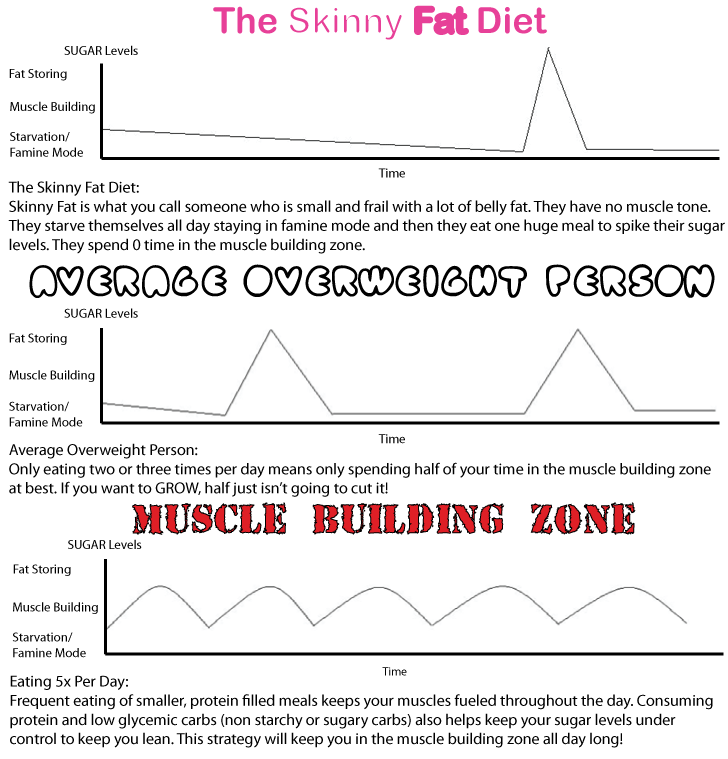 Meal Plan Directions:There are six meals outlined per day. You are required to eat all 3 main meals (breakfast, lunch, and dinner) and any 2 of the 3 snacks. Only consume a Post Workout meal on days you exercise. Each meal outlines your best food choices, but you can eat outside of the choices as long as you eat the correct amount of protein and carbohydrate. It does not require calorie or fat counting, but does require you monitor your protein and carbs. Total grams of protein and carbs are counted for each meal. Choose as many food options as necessary to equal the allotted grams. Green vegetables count as 0 carbs. Your proteins and carbs choices all count towards the total number. Meal Example: 6 oz turkey (30g protein / 0 carbs) +2 slice wheat bread (10g protein / 40g carbs) + 1 apple (0g protein / 17g carbs) = 40g protein  / 57g carbs  Meal 1: Breakfast	Protein 25-45 grams: Best Choices: Eggs, meat, protein powder or bar, bacon, sausage, milk, cheese, or soy			Carbohydrates 50-80 grams: Best Choices: Oats, grits, wheat bagel, wheat bread, or fruitMeal 2: Snack	Protein 30-60 grams:	Best Choices: Complex protein meal replacement powder or bar, tuna, chicken, yogurt, nuts, cheese, cottage cheese, pork, turkey, deli meats, beans, or legumes.Carbohydrates < 10 grams: Only the carbs that come with your protein choice, no additional carb choice. Try to keep them under 10 g. Meal 3: Lunch	Protein 30-60 grams: 	Best Choices: Tuna, chicken, cottage cheese, pork, turkey, fish, deli meats, lean red meats, beans, legumes, or cheeseCarbohydrates 40-60 grams:	Best Choices: Fibrous and green vegetables, wheat bread, brown rice, mixed vegetables Meal 4: Snack	Same As Meal 2: SnackWORKOUT	Get your free workouts at HASfit.comMeal 6: Post Workout	Protein 15-40 grams: Best Choices: Coach Kozak’s Chocolate Peanut Butter No Bake Cookie Post Workout Shake, OR Whey protein shake or barCarbohydrates 30-60 grams: Sugary carbs like maltodextrin (found in protein powder), Gatorade, orange juice, or fruitMeal 5: Dinner	Protein 30-60 grams:	Best Choices: Tuna, chicken, cottage cheese, pork, turkey, deli meats, fish, lean red meats, soy, veggie burgers, beans, legumes, or cheese	Carbohydrates:   Best Choices: Yams, wheat pasta, brown rice, fruit, wheat bread, corn, white potatoes40 grams on non workout days			60-120 grams on workout daysMeal 4: Snack	Same As Meal 2: SnackCoach Kozak’sChocolate Peanut ButterNo Bake Cookie Shake Coach Kozak’s Chocolate Peanut Butter No Bake Cookie Shake is no only delicious, but also satisfies your post-workout nutrition requirements perfectly. You need fast acting carbs and protein right after a tough workout to rebuild your muscles. Whey protein is quickly digested and perfect for post-workouts. Sugary carbs right after your workout will help replenish glycogen storage in the muscles to increase recovery times. This treat perfectly fulfills your post workout needs. Enjoy!Ingredients in blender: Low carb chocolate whey protein 25g, 2 tbsp peanut butter, ½ cup dry oats, 1 cup ice, ½ cup water or milkOPTIONAL MUSCLE BUILDING SUPPLEMENTS: Add 5g Glutamine and 10g BCAA’sNutritional Facts (will vary depending on your particular tastes and products):Protein: 37g w/o milk OR 45g w/ milkCarbohydrates: 40g w/o milk OR 52g w/ milkTHE NO LISTDo not eat the following:If you get belly fat quickly then avoid white starches including: white bread, white rice, white pasta, white potatoes, corn, and sugar. If you can’t gain a pound, then go ahead and eat them!Beverages with caloriesNo soda.Juice only postworkoutOnly unsweetened teaLimit alcohol consumption as it inhibits muscle growth … How bad do you want to grow?Fried Foods Carb + Fat MealsMeals should be based around Protein + Carbs, or Protein + Fat.The worst meals combine Carbs + Fat, e.g. ice cream, pizza, alfredo pastaProtein must be present in each meal.Sugary snacks or chocolate. PSYCHOLOGICALYOU vs youAs with all things in life, your level of success depends solely on your level of commitment. If you give 10% percent commitment, then you will get 10% results. If you are disciplined, then you will be extremely successful. You now have the tools and the knowledge, but do you have the willpower and mental strength to achieve your goals? Consider this a test, a personal challenge. YOU vs.you. There is no such thing as an overnight transformation, but consider how long it took you to get to where you’re at now. The gratification you will feel after accomplishing this goal will far surpass any pleasure received from a late night ice cream binge. When you reach the end of this journey, you will be a stronger person for it.Quick Protein GuideMeatsLean Red Meat (6 oz). . . . . . . . . .. . . . . . . . . . . .. . . .. . . . . . . . . . . . . . .  40gTurkey (6 oz)  . . . . . . . . . . . . . . . . . . . . . . . . . . . . . . . . . . . . . . .  . . . . . . .8gChicken (6 oz) . . . . . . . . . . . . . . . . . . . . . . . . . . . . . . . . . .  . . . . . . . . . .  30g Fish (6 oz) . . . . . . . . . . . . . . . . . . . . . . . . . . . . . . . .  . . . . . . . . . . . . . . . .22g Deli Meat (4 slices) . . . . . . . . . . . . . . . . . . . . . . . . . . . . . . . . . . . . . . . . . 10g Tuna (1 serving) . . . . . . . . . . . . . . . . .. . . . . . . . . . . . . . . . . . . . . . . . . . . .15g Egg (1 egg) . . . . . . . . . . . . . . . . . . . . . . . . . . . . . . . .. . . . . . . . . . . . . . . . . 6gDairy ProductsMilk (1 glass) . . . . . . . . . . . . . . . . . . . . . . . . . . . . . . . . . . . . . . . . .. . . . . . .8gYogurt (1 serving) . . . . . . . . . . . . . . . . . . . . . . . . . . . . . . . . . . . . .  . . . . . .6g Cheese (1 slice) . . . . . . . . . . . . . . . . . . . . . . . . . . . . . . . . . . . . . . . .. . . . . .  . 6gChicken (6 oz) . . . . . . . . .. . . . . . . . . . . . . . . . . . . . . . . . . . . . . . . . . . . . .  30g Fish (6 oz) . . . . . . . . . . . .. . . . . . . . . . . . . . . .  . . . . . . . . . . . . . . . . . . . . .22gNuts Mixed Nuts (4 handfuls / ½ cup) . . . . . . . . . . . . . . . . . . . . . . . . . . . .  . . .15gRoasted Peanuts ( ½ cup) . . . . . . . . . . . . . . . . . . . . . . . . . . . . . . . . . . . . . .17g Peanut Butter ( 2 tb) . . . . . . . . . . . . . . . . . . . . . . . . .. . . . . . . . . . . . . . . . . . . . 6gBeans and LegumesLentils ( ½ cup) . . . . . . . . . . . . . . . . . . . . . . . . . . . . . . . . . . . . . . . . . .. . . . . 10gChickpeas / Garbanzo Beans  (½ cup) . . . . . . . . . . . . . . . . . . . . . . . . . . . . . . . 8gPinta, Kidney, Lima, and Navy Beans (½ cup) . . . . . . . . . . . . . . . . . . . . ..8gSoy  (½ cup) . . . . . . .  . . . . . . . . . . . . . . . . . . . . . . . . . . . . . . . . . . . . . . . .15gSplit Pea (½ cup) . . . . . . . . . . . . . . . . . . . . . . .. . . . . . . . . . . . . . . . . . . . . . .8g Hummus (½ cup) . . . . . . . . . . . . . . . . . . . . . . . . . . . . . . . . . . . . . . . . . . . . . 10gCounting CarbsNutrition Facts labels on packaged foods tell you how many carbs are in a particular food. But many healthy, fresh foods don’t come with labels, such as fresh vegetables or fruits. Or you may be eating out and no able to look at the package. Learn the serving sizes of carbohydrate-containing foods that you eat often. Use this chart to look up the serving sizes of many common foods. Remember: 1 serving of these foods = about 15 grams of carbohydrate Grains (starches)Bagel . . . . . . . . . . . . . . . . . . . . . . . . . . . . . . . . . . . . . . . . . . . . . . . . ¼ (1 oz)Bread (white, whole-wheat, pumpernickel, rye)  . . . . . . . . . . . . 1 slice (1 oz) Crackers (white flour) . . . . . . . . . . . . . . . . . . . . . . . . . . . . . . . . . . .6 crackers Graham crackers (2½ inches sq) . . . . . . . . . . . . . . . . . . . . . . . . . .3 crackers Muffin (small) . . . . . . . . . . . . . . . . . . . . . . . . . . . . . . . . . . . . . 1 /5 muffin (1 oz) Oats (cooked) . . . . . . . . . . . . . . . . . . . . . . . . . . . . . . . . . . . . . . . . . . . . ½ cup Wheat Pasta . . . . . . . . . . . . . . . .. . . . . . . . . . . . . . . . . . . . . . . . . . . . . 1 /3 cup Pita bread (6 inch) . . . . . . . . . . . . . . . . . . . . . . . . . . . . . . . . . . . . . . . . ½ pita Popcorn (low-fat) . . . . . . . . . . . . . . . . . . . . . . . . . . . . . . . . . . . . . . . . .3 cups Pretzels. . . . . . . . . . . . . . . . . . . . . . . . . . . . . . . . . . . . . . . . . . . . . . . . . . ¾ oz Rice (white or brown) . . . . . . . . . . . . . . . . . . . . . . . . . . . . . . . . . . . . . . 1 /3 cup Tortilla (6 inch, corn or flour) . . . . . . . . . . . . . . . . . . . . . . . . . . . . . . .1 tortilla Tortilla chips  . . . . . . . . . . . . . . . . . . . . . . . . . . . . . . . . . . . 9–13 chips (¾ oz)Starchy Vegetables and BeansBeans (garbanzo, pinto, kidney, white) and peas . . . . . . . . . . . . . . . . ½ cup Baked beans. . . . . . . . . . . . . . . . . . . . . . . . . . . . . . . . . . . . ..... . . . …. 1 /3 cup Corn . . . . . . . . . . . . . . . . . . . . . . . . . . . . . . . . . . . . . . . . . . . . . . . . . . . ½ cup Lentils . . . . . . . . . . . . . . . . . . . . . . . . . . . . . . . . . . . . . . . . . . . . . . . . . . ½ cupPeas (green)  . . . . . . . . . . . . . . . . . . . . . . . . . . . . . . . . . . . . . . . . . . . . ½ cup Potato (baked, boiled, or mashed. . . . . . . . . . . . . ½ cup or 1 medium (3 oz)Winter squash. . . . . . . . . . . . . . . . . . . . . . . . . . . . . . . . . . . . . . . . . . . . .1 cupFruitsApple (small, unpeeled) . . . . . . . . . . . . . . . . . . . . . . . . . . . . . . 1 apple (4 oz) Applesauce (unsweetened) . . . . . . . . . . . . . . . . . . . . . . . . . . . . . . . . . ½ cupApple juice . . . . . . . . . . . . . . . . . . . . . . . . . . . . . . . . . . . . . . . . . . . . . . ½ cupBanana (small) . . . . . . . . . . . . . . . . . . . . . . . . . . . . . . . . . . . 1 banana (4 oz) Blueberries or blackberries . . . . . . . . . . . . . . . . . . . . . . . . . . . . . . . . . ¾ cup Cantaloupe (small) . . . . . . . . . . . . . . . . . . . . . . . . . . . . . . . . 1 /3 melon (11 oz) Fruit cocktail . . . . . . . . . . . . . . . . . . . . . . . . . . . . . . . . . . . . . . . . . . . . . ½ cup Grapes (small) . . . . . . . . . . . . . . . . . . . . . . . . . . . . . . . . . . . . . . . . . 17 (3 oz) Orange (small) . . . . . . . . . . . . . . . . . . . . . . . . . . . . . . . . . . 1 orange (6½ oz) Orange juice . . . . . . . . . . . . . . . . . . . . . . . . . . . . . . . . . . . . . . . . . . . . . ½ cup Peach . . . . . . . . . . . . . . . . . . . . . . . . . . . . . . . . . . . . . . . . . . 1 medium (6 oz) Peaches (canned in syrup or juice) . . . . . . . . . . . . . . . . . . . . . . . . . . . ½ cup Pear (large). . . . . . . . . . . . . . . . . . . . . . . . . . . . . . . . . . . . . . . . . . . . ½ (4 oz) Pineapple (canned) . . . . . . . . . . . . . . . . . . . . . . . . . . . . . . . . . . . . . . . ½ cup Raisins . . . . . . . . . . . . . . . . . . . . . . . . . . . . . . . . . . . . . . . . . . . . . . . . 2 Tbsp Raspberries . . . . . . . . . . . . . . . . . . . . . . . . . . . . . . . . . . . . . . . . . . . . . .1 cup Strawberries . . . . . . . . . . . . . . . . . . . . . . . . . . . . . . . . . 1¼ cup whole berriesDairy ProductsIce cream . . . . . . . . . . . . . . . . . . . . . . . . . . . . . . . . . . . . . . . . . . . . . . . ½ cupMilk (skim, 1%, 2%, whole) . . . . . . . . . . . . . . . . . . . . . . . . . . . . . . . . . .1 cupPudding (fat-free or whole) . . . . . . . . . . . . . . . . . . . . . . . . . . . . . . . . . . ½ cup Soy milk (fat-free or low-fat) . . . . . . . . . . . . . . . . . . . . . . . . . . . . . . . . . .1 cup Yogurt (fat-free, plain, or fruit-flavored) . . . . . . . . . . . . . . . . . . . . . . . . . .6 oz Yogurt (frozen, fat-free) . . . . . . . . . . . . . . . . . . . . . . . . . . . . . . . . . . . . 1 /3 cupHASfit.com All Rights Reserved © 2011